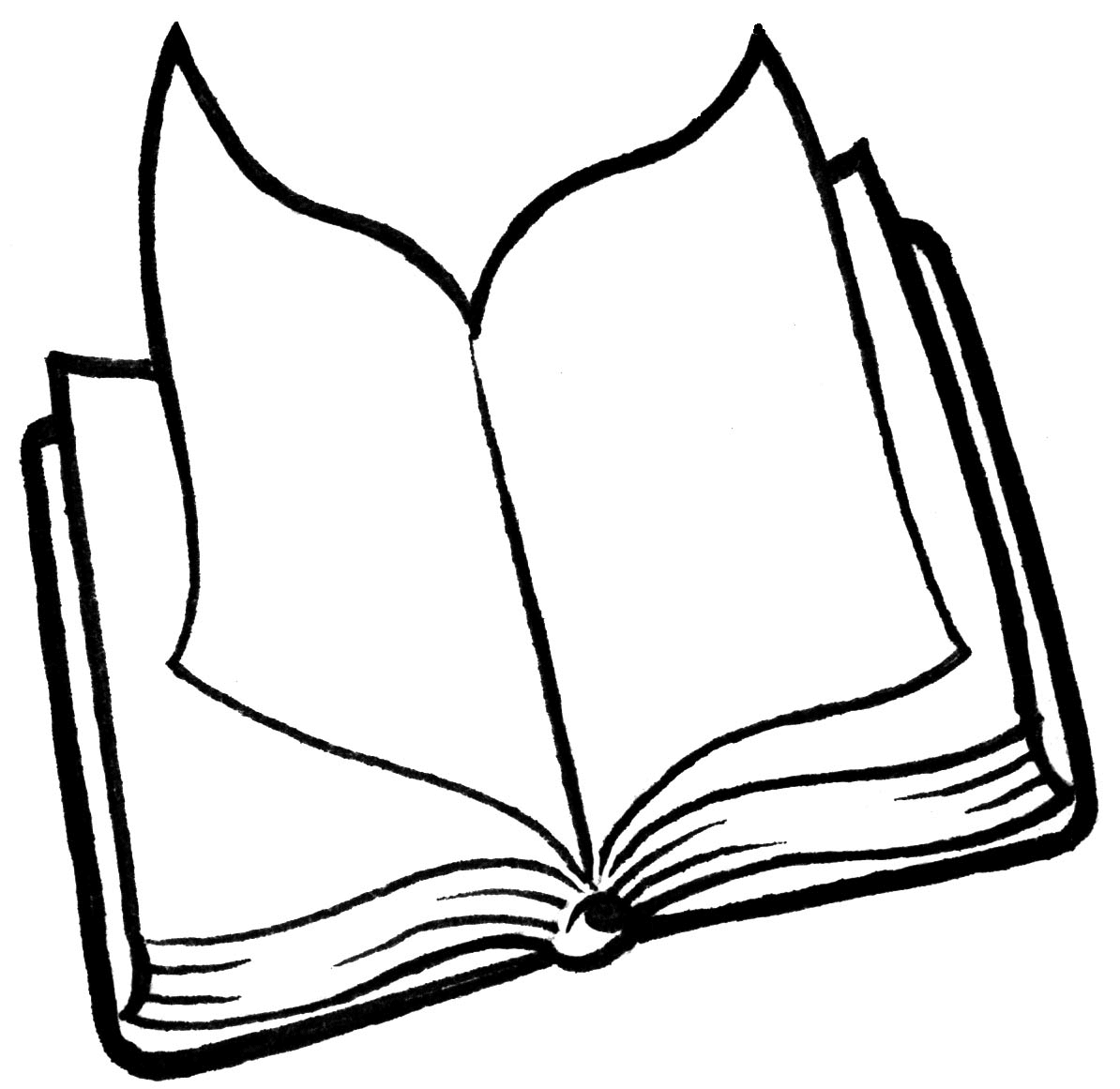 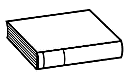 ❶ 	 Lis  le texte page 88.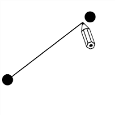 ❷     	 Relie ce qui va ensemble. ❸     	 Relie ce qui va ensemble. 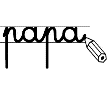 ❹	Ecris ce que tu vois.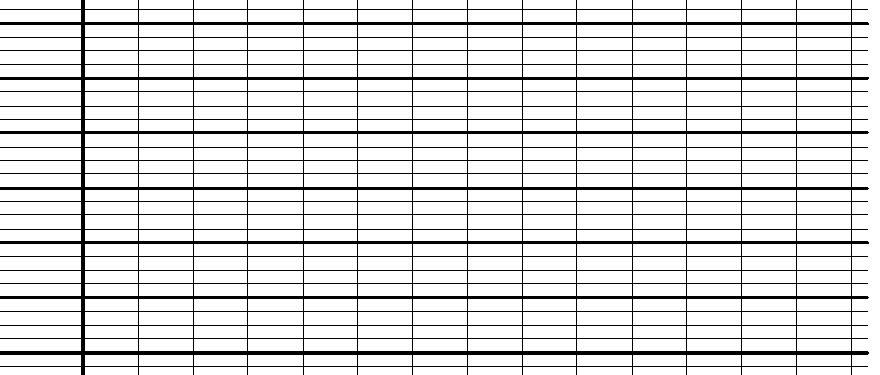 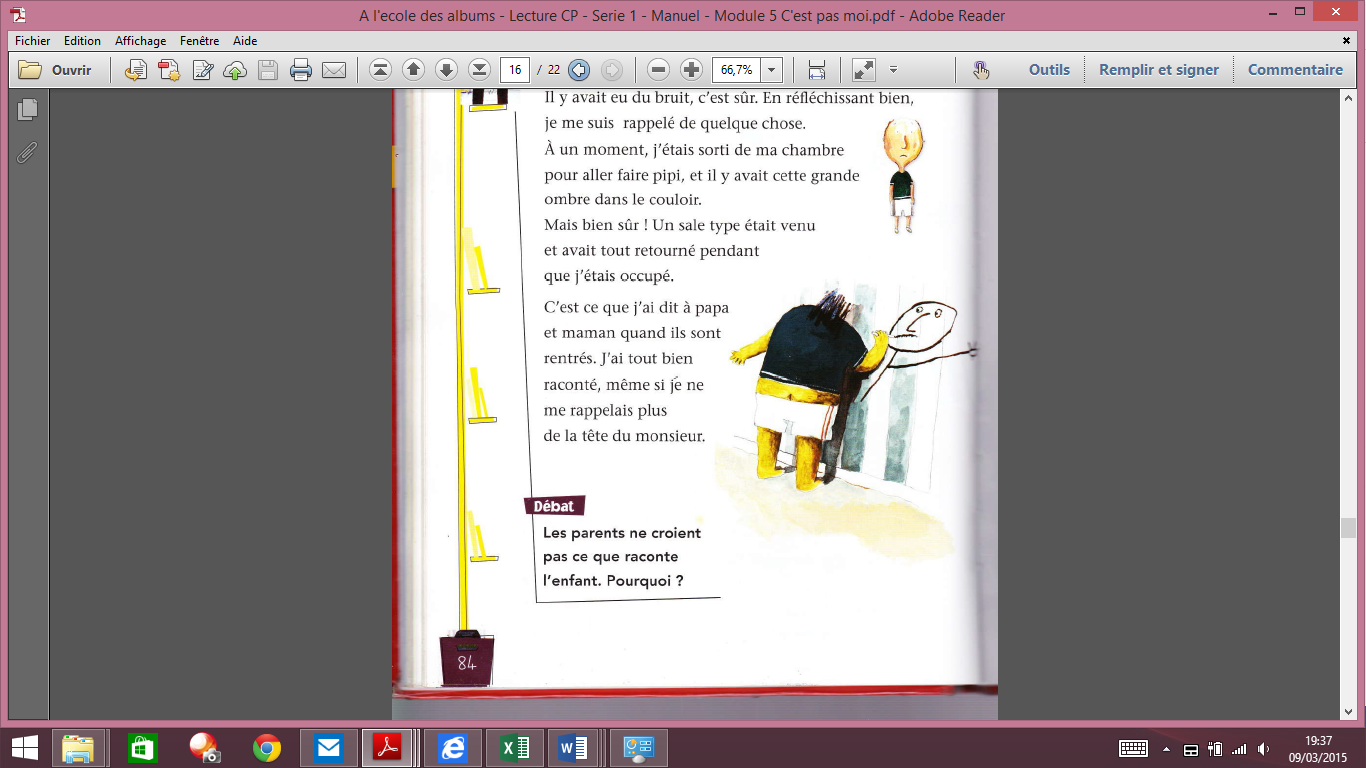 Papa a décidé de changer la tapisserie du salon.Le type a enfin rangé son bureau.Maman a été puni.L’enfantrôde sûrement quelque part.Maman Ils ne m’ont pas cru.Papa et maman Il essaie d’embêter un autre enfant.Le sale type Elle dit que ça lui changera les idées.